Муниципальное автономное общеобразовательное учреждение 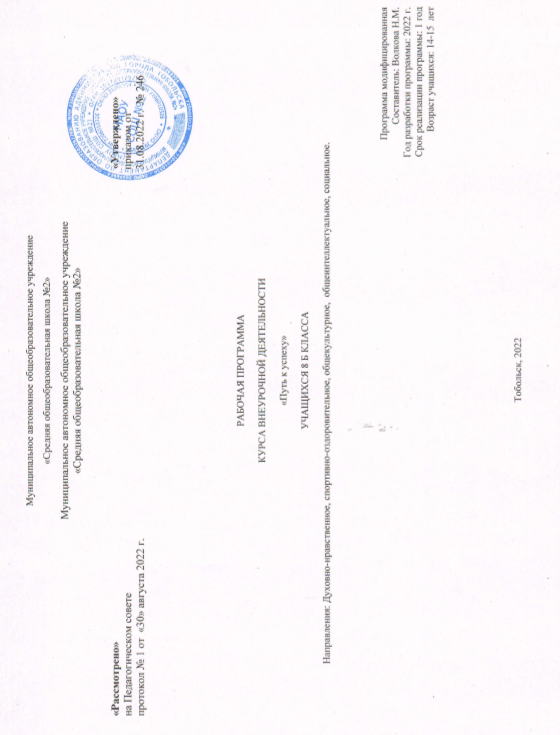 «Средняя общеобразовательная школа №2»Муниципальное автономное общеобразовательное учреждение «Средняя общеобразовательная школа №2»РАБОЧАЯ ПРОГРАММАКУРСА ВНЕУРОЧНОЙ ДЕЯТЕЛЬНОСТИ«Путь к успеху»УЧАЩИХСЯ 8 Б КЛАССА                            Направления: Духовно-нравственное, спортивно-оздоровительное, общекультурное,  общеинтеллектуальное, социальное.  Программа модифицированная                                                                                                                                  Составитель: Волкова Н.М.                                                                                                                                                                   Год разработки программы: 2022 г.                                                                                                                                                                   Срок реализации программы: 1 год                                                                                                                                                                   Возраст учащихся: 14-15  лет       Тобольск, 2022Духовно-нравственное направление.Результаты освоения курса внеурочной деятельности:формирование способности к духовному развитию, реализации творческого потенциала в учебно-игровой, предметно-продуктивной, социально ориентированной деятельности на основе нравственных установок и моральных норм, непрерывного образования, самовоспитания и универсальной духовно-нравственной компетенции – становиться лучше;укрепление нравственности – основанной на свободе воли и духовных отечественных традициях, внутренней установки личности школьника поступать согласно своей совести; формирование основ морали – осознанной обучающимся необходимости определенного поведения, обусловленного принятыми в обществе представлениями о добре и зле, должном и недопустимом; укрепление у младшего школьника позитивной нравственной самооценки и самоуважения, жизненного оптимизма;формирование основ нравственного самосознания личности (совести) – способности младшего школьника формулировать собственные нравственные обязательства, осуществлять нравственный самоконтроль, требовать от себя выполнения моральных норм, давать нравственную оценку своим и чужим поступкам;принятие обучающимся базовых общенациональных ценностей;развитие трудолюбия, способности к преодолению трудностей;формирование основ российской гражданской идентичности;пробуждение веры в Россию, чувства личной ответственности за Отечество;формирование патриотизма и гражданской солидарности;развитие навыков организации и осуществления сотрудничества с педагогами, сверстниками, родителями, старшими детьми в решении общих проблем.Содержание курса внеурочной деятельности с указанием форм организации и видов деятельности. В соответствии с программой в духовно-нравственном направлении создаются условия для получения образования всеми обучающимися, в том числе одаренными детьми, детьми с ограниченными возможностями здоровья и инвалидами.Проблема духовно-нравственного воспитания в условиях современного общества приобрела особое значение. Потеря моральных ориентиров, обесценивание таких понятий, как совесть, честь, долг, привели к негативным последствиям в обществе: социальное сиротство, усиление криминогенности и наркомании среди подростков, потеря позитивной мотивации к учению. В Концепции духовно- нравственного развития и воспитания гражданина России определён современный национальный воспитательный идеал. Это высоконравственный, творческий, компетентный гражданин России, принимающий судьбу Отечества как свою личную, осознающий ответственность за настоящее и будущее своей страны, укорененный в духовных и культурных традициях многонационального народа Российской Федерации. Работа по духовно-нравственному воспитанию должна начинаться в школьном возрасте со знакомства детей с нравственными нормами и правилами поведения и формирования моральных привычек. В детском коллективе ребенок имеет возможность проверить на собственном опыте свои знания, представления и склонности нравственного порядка, что обеспечивает переход внешних моральных требований во внутренние.Форма организации работы по программе в основном – коллективная, а также используется групповая и индивидуальная формы работы. Теоретические занятия: • беседы; лекции, дискуссии; • классный час; час общения; • литературно-музыкальные композиции; • просмотр и обсуждение видеоматериала; • классные собрания. Практические занятия: • творческие конкурсы; • коллективные творческие дела; • соревнования; • показательные выступления; • праздники; • викторины; и др.Тематическое планирование.Спортивно-оздоровительное направление.Результаты освоения курса внеурочной деятельности:Личностные результатами изучения курса являются:-развитие личностных, в том числе духовных и физических качеств, обеспечивающих защищенность жизненно важных интересов личности от внешних и внутренних угроз;-установка на здоровый образ жизни;-осознание ценностного отношения обучающихся к своему здоровью;-способность к самооценке на основе наблюдения за собственным здоровьем;-формирование потребности соблюдать нормы здорового образа жизни, осознанно выполнять правила безопасности жизнедеятельности;-воспитание ответственного отношения к сохранению окружающей природной среды, личному здоровья как к индивидуальной и общественной ценности.Метапредметными результатами изучения курса являются:-понимание здорового образа жизни, как явления, способствующего развитию целостной личности человека;-понимание здоровья, как важнейшего условия саморазвития и самореализации человека;-понимание физической культуры, как средства организации здорового образа жизни;-овладение обучающимися навыками самостоятельно определять цели и задачи по безопасному поведению в повседневной жизни, выбирать средства реализации поставленных целей, оценивать результаты своей деятельности в обеспечении личной безопасности;-формирование умения воспринимать и перерабатывать информацию, генерировать идеи, моделировать индивидуальные подходы к обеспечению личной безопасности в повседневной жизни;-приобретение опыта самостоятельного поиска, анализа и отбора информации в области безопасности жизнедеятельности с использованием различных источников и новых информационных технологий;-развитие умения выражать свои мысли и способности слушать собеседника, понимать его точку зрения, признавать права другого человека на иное мнения;Предметными результатами изучения курса являются:-владение знаниями об особенностях индивидуального здоровья, о функциональных возможностях организма, способах профилактики заболеваний и перенапряжение средствами физической культуры;-соблюдение правил здорового образа жизни;-бережное отношение к собственному здоровью и здоровью окружающих, проявления доброжелательности и отзывчивости к людям с ограниченными возможностями и нарушения состояния здоровья;-соблюдения правил гигиены и рационального питания и сохранения здоровья;-выбор возможных продуктов для сбалансированного ежедневного меню;-способность распознавать негативные влияния на организм человека, знание особенности влияния вредных привычек на здоровье;-знание особенности воздействия двигательной активности на организм человека;-формирование убеждения необходимости безопасного и здорового образа жизни;-формирование установки на здоровый образ жизни, исключающий употребления алкоголя, наркотиков, курения и других зависимостей;-умение применять полученные теоретические знания на практике-принимать обоснованные решения и вырабатывать план действий в конкретной опасной ситуации с учетом реально складывающейся обстановке и индивидуальных возможностей.      Содержание курса внеурочной деятельности с указанием форм организации и видов деятельности:В соответствии с программой спортивно-оздоровительного направления создаются условия для получения образования всеми обучающимися, в том числе одаренными детьми, детьми с ограниченными возможностями здоровья и инвалидами.Программа внеурочной деятельности по спортивно-оздоровительному направлению предполагает обучение на двух основных уровнях: первый - информативный, который заключается в изучении правил и закономерностей здорового образа жизни; второй — поведенческий, позволяющий закрепить социально одобряемые модели поведения. Социально одобряемая модель поведение может быть выработана только в результате вовлечения обучающихся в здоровьесберегающие практики. Принимая во внимание этот факт, наиболее рациональным способом будет подведение итогов каждого изучаемого раздела в игровой форме, при организации коллективного творческого дела.Форма организации работы по программе в основном – коллективная, а также используется групповая и индивидуальная формы работы. Теоретические занятия: • беседы; лекции, дискуссии; • классный час; час общения; • литературно-музыкальные композиции; • просмотр и обсуждение видеоматериала; • классные собрания. Практические занятия: • творческие конкурсы; • коллективные творческие дела; • соревнования; • показательные выступления; • праздники; • викторины; и др.Тематическое планирование.Общекультурное направлениеРезультаты освоения курса внеурочной деятельности:Личностные универсальные учебные действия.У обучающихся будут сформированы:-  самостоятельность в разных видах деятельности, навыки самоанализа и самоконтроля,-  уважение и принятие ценностей микроколлектива и микросоциума, где они проживают часть своей жизни,-  уважительное отношение к иному мнению,-  положительное отношение к школе,-  навыки  взаимодействия со взрослыми и сверстниками через участие в совместной деятельности.     В результате освоения программы, обучающиеся получат возможность:-  овладеть навыками адаптации в динамично изменяющемся и развивающемся мире,- развить личную ответственность за свои поступки на основе представлений о нравственных нормах,- ориентироваться в нравственном содержании и смысле собственных поступков и поступков окружающих людей, -  сформировать эстетические ценности и чувства,-   развить доброжелательность и эмоционально-нравственную отзывчивость,-   научиться оценивать себя по критериям, предложенным взрослыми,-   сформировать элементарные основы экологической культуры.     Коммуникативные универсальные учебные действияВ результате освоения программы, обучающиеся научатся:-   первоначальным навыкам работы в группе: распределять роли, обязанности, выполнять работу, осуществлять контроль деятельности,-   задавать вопросы,-   учитывать в общении и во взаимодействии возможность существования у людей различных точек зрения.     В результате освоения программы, обучающиеся получат возможность научиться:-  адекватно использовать речевые средства для решения коммуникативных задач, владеть диалогической формой общения,-  формулировать собственное мнение и позицию,- развить навыки сотрудничества со взрослыми и сверстниками в разных социальных ситуациях, умения не создавать конфликтов и находить выходы из спорных ситуаций.Регулятивные универсальные учебные действияОбучающиеся научатся:-   принимать и сохранять учебную задачу,-   в сотрудничестве с учителем учитывать выделенные педагогом ориентиры действий в новом учебном материале,-   переносить навыки построения внутреннего плана действий из игровой деятельности в учебную.     В результате освоения программы, обучающиеся получат возможность научиться:-   планировать свои действия в соответствии с поставленной задачей и условиями ее реализации,-   оценивать правильность выполнения действия на уровне оценки соответствия результатов требованиям данной задачи,-   адекватно воспринимать предложения и оценку учителей, товарищей и родителей.Познавательные универсальные учебные действия В результате освоения программы, обучающиеся научатся:-    слушать и понимать речь других людей,-    работать по предложенному учителем плану,-  выделять и формулировать познавательную цель и проблемы с помощью учителя, включаться в творческую деятельность под руководством учителя.     В результате освоения программы, обучающиеся получат возможность научиться:-    строить сообщения в устной и письменной форме,-    устанавливать причинно – следственные связи в изучаемом круге явлений,-    обобщать,-    устанавливать аналогии,-  использовать различные способы поиска, сбора, обработки, анализа, организации, передачи и интерпретации информации в соответствии с коммуникативными и познавательными задачами и технологиями.Содержание курса внеурочной деятельности с указанием форм организации и видов деятельности:В соответствии с программой общекультурного направления создаются условия для получения образования всеми обучающимися, в том числе одаренными детьми, детьми с ограниченными возможностями здоровья и инвалидами.-патриотизм, включающий в себя ценности: любовь к России, к своему народу, к своей «малой родине», служение Отечеству;-социальная солидарность, свобода личная и национальная, доверие к людям, справедливость, милосердие, доброта, честь, честность, достоинство;-гражданственность, долг перед Отечеством, старшими поколениями, семьей, закон и правопорядок, межэтнический мир, свобода совести и вероисповедания;-семья, любовь и верность, здоровье, достаток, почитание родителей, забота о младших и старших, продолжение рода;-труд и творчество, целеустремленность и настойчивость, трудолюбие и бережливость;-наука, экологическое сознание;-традиционные российские религии, религиозная картина мира;-искусство и литература, красота, гармония, духовный мир человека, нравственный выбор, смысл жизни, эстетическое развитие;-природа, жизнь, родная земля, планета Земля;-человечество, мир во всем мире, многообразие культур и народов, прогресс человечества, международное сотрудничество.Форма организации работы по программе в основном – коллективная, а также используется групповая и индивидуальная формы работы. Теоретические занятия: • беседы; лекции, дискуссии; • классный час; час общения; • литературно-музыкальные композиции; • просмотр и обсуждение видеоматериала; • классные собрания. Практические занятия: • творческие конкурсы; • коллективные творческие дела; • соревнования; • показательные выступления; • праздники; • викторины; и др.Календарно-тематическое планированиеОбщеинтеллектуальное направлениеРезультаты освоения курса внеурочной деятельности:Личностные результатыформирование ответственного отношения к учению, готовности и способности обучающихся к саморазвитию и самообразованию на основе мотивации к обучению и познаниюМетапредметные результатыосвоение обучающимися универсальных учебных действий (познавательных, регулятивных и коммуникативных), составляющих основу умения учиться, и межпредметных понятий.владение	основами	самоконтроля,	самооценки,	принятия	решений	и осуществления осознанного выбора в учебной и познавательной деятельности;умение организовывать учебное сотрудничество и совместную деятельность сучителем и сверстниками; работать индивидуально и в группе: находить общее решение и разрешать конфликты на основе согласования позиций и учёта интересов;формулировать, аргументировать и отстаивать своё мнение;умение осознанно использовать речевые средства в соответствии с задачей коммуникации для выражения своих чувств, мыслей и потребностей;формирование и развитие компетентности	в	области	использования информационно-коммуникационных технологий (далее ИКТ-компетенции)Содержание курса внеурочной деятельности с указанием форм организации и видов деятельности.В соответствии с программой общеинтеллектуального направления создаются условия для получения образования всеми обучающимися, в том числе одаренными детьми, детьми с ограниченными возможностями здоровья и инвалидами.Программа курса  содержит задания для интеллектуального развития  на  основе  освоения универсальных учебных действий, познания и освоения мира – личности обучающегося, его активной учебно-познавательной деятельности, формирование его готовности к саморазвитию и непрерывному образованию.В период реализации программы учащиеся знакомятся с различными видами интеллектуальных игр, типами заданий, осваивают правила проведения различных турниров. У них формируются индивидуальные предпочтения.Форма организации работы по программе в основном – групповая, а также используется индивидуальная формы работы, беседы; лекции, дискуссии, игры, творческие конкурсы, викторины; и др.Тематическое планированиеСоциальное направлениеРезультаты освоения курса внеурочной деятельности: Личностные универсальные учебные действия:- принятие социальной роли ученика;-развитие самостоятельности и личной ответственности за свои поступки;- овладение начальными навыками адаптации в социуме. Регулятивные универсальные учебные действия:-овладение способностью принимать и сохранять цели деятельности;- освоение способов решения проблем творческого характера. Познавательные универсальные учебные действия:-овладение логическими операциями сравнения, анализа, синтеза, обобщения, классификации, установления аналогий, простых причинно-следственных связей. Коммуникативные универсальные учебные действия:-задавать вопросы;- излагать свое мнение и оценку событий;- признавать возможность существования различных точек зрения;- знакомиться, присоединяться к группе;- благодарить;-выразить свои теплые чувства к другому;-принимать комплименты;- извиняться;- предложить помощь другу, проявить заботу;- просить помощи;-справляться со своими эмоциями;-соблюдать правила игры;-слушать и слышать собеседника;-осознавать свои чувства и выражать их;-договариваться о распределении ролей в совместной деятельности;-находить «нравится» в «нужно»;-доводить задание до конца.Содержание курса внеурочной деятельности с указанием форм организации и видов деятельности: В соответствии с программой социального направления создаются условия для получения образования всеми обучающимися, в том числе одаренными детьми, детьми с ограниченными возможностями здоровья и инвалидами.-формирование навыков научно-интеллектуального труда;-развитие культуры логического и алгоритмического мышления, воображения;-формирование первоначального опыта практической преобразовательной деятельности;-овладение навыками универсальных учебных действий у обучающихся на ступени основного общего образования.Форма организации работы по программе в основном – коллективная, а также используется групповая и индивидуальная формы работы. Теоретические занятия: • беседы; лекции, дискуссии; • классный час; час общения; • литературно-музыкальные композиции; • просмотр и обсуждение видеоматериала; • классные собрания. Практические занятия: • творческие конкурсы; • коллективные творческие дела; • соревнования; • показательные выступления; • праздники; • викторины; и дрТематическое планирование               «Рассмотрено»               на Педагогическом совете               протокол № 1 от  «30» августа 2022 г.  «Утверждено»При     приказом от 31._     31.08.2022 г.  № 246№п п\пФорма, тема занятияВиды деятельностиДата проведения занятияПраздник. Мы – Россия. Возможности – будущеефронтальная, индивидуальная, коллективная, групповая05.09Флешмоб. Мы – жители большой страныколлективная12.09Занятие-игра. Невозможное сегодня станет возможным завтраФронтальная, индивидуальная19.09Беседа, флешмоб. Обычаи и традиции моего народа: как прошлое соединяется с настоящим?коллективная, индивидуальная26.09Коллективное творческое дело. Какие качества необходимы учителю? групповая03.10Совместные занятия. Отчество – от слова «отец»фронтальная10.10Беседа, дискуссия. Что мы музыкой зовём?фронтальная17.10Круглый стол.  Счастлив тот, кто счастлив у себя домафронтальная, индивидуальная24.10Классный час.  Мы — одна страна!фронтальная07.11Онлайн-экскурсия. Языки и культура народов России: единство в разнообразиифронтальная14.11Праздник. Позвони мамефронтальная, индивидуальная21.11Творческое занятие в сети Интернет. Флаг не только воплощение истории, но и отражение чувств народов индивидуальная28.11Беседа. Жить – значит действоватьфронтальная05.12Беседа. Россия начинается с меня?фронтальная12.12Игры на свежем воздухе. Повзрослеть – это значит, чувствовать ответственность за других (Г. Купер)фронтальная19.12Тематические игры на свежем воздухе. Светлый праздник Рождествагрупповая26.12Посещение школьной библиотеки. Полет мечтыколлективная, индивидуальная16.01Онлайн викторина. Правила продвинутого пользователя интернетаиндивидуальная23.01Беседа, встреча с интересными людьми. Люди писали дневники и верили, что им удастся прожить и еще один день (Д. Лихачев)фронтальная30.01Посещение театра. С чего начинается театр?фронтальная, индивидуальная06.02Беседа, встреча с интересными людьми. Научные прорывы моей страныфронтальная13.02Спортивный праздник. Россия в мирегрупповая20.02Интеллектуальная игра. Тот, кто не может благодарить, не может и получать благодарность (Эзоп)индивидуальная27.02Викторина. Мы все можеминдивидуальная13.03Круглый стол. Мужских и женских профессий больше нет?фронтальная20.03Коллективно творческое дело. Гимн Россииколлективная27.03Коллективно творческое дело. Крым на карте Россииколлективная10.04Беседа. Искусство – одно из средств различения доброго от злого (Л. Толстой)фронтальная, индивидуальная17.04Беседа с интересными людьми. Истории великих людей, которые меня впечатлилифронтальная24.04Коллективно творческое дело. Есть такие вещи, которые нельзя простить?групповая15.05Экологический флешмоб. Сохраним планету для будущих поколенийколлективная15.05Коллективно творческое дело. Если ты не умеешь использовать минуту, ты зря проведешь и час, и день, и всю жизнь (А. Солженицын)групповая22.05Коллективно творческое дело. Словом можно убить, словом можно спасти, словом можно полки за собой повести…коллективная22.05Встреча с руководителем РДШ. Какие существуют детские общественные организации?фронтальная29.05№п п\пФорма, тема занятияВиды деятельностиДата проведения занятияИгра. Питание – необходимое условие для жизни человека индивидуальная02.09Тест. Золотые правила питания.фронтальная09.09Круглый стол. Проблемы здоровья, связанные с неправильным питаниемфронтальная16.09Беседа.  Пищевые добавки в нашей жизнифронтальная23.09Проектная деятельность.  Исследование «Почему нужен завтрак». Составление планагрупповая30.09Коллективно творческое дело.  Творческий проект «Классный завтрак».коллективная, индивидуальная07.10Выпуск бюллетени.  История игр.индивидуальная14.10Подвижные игры.  Игры народов мирафронтальная21.10Игры на свежем воздухе.  Спортивный квест.фронтальная, индивидуальная28.10Флешмоб. Эстафета здоровья.фронтальная11.11Исследовательская деятельность. Исследовательский проект «Движение и здоровье».групповая18.11Беседа. Сон – лучшее лекарство.индивидуальная25.11Игра.  Неправильный режим дня и его последствия индивидуальная02.12Тест. Режим дня в разное время годафронтальная09.12Круглый стол. Секреты хорошего настроения.фронтальная16.12Проектная деятельность. Творческое задание «Планируем день».фронтальная30.12Беседа. Правила успешной учёбы.групповая13.01Коллективно творческое Тестирование, беседа дело. Виды памятиколлективная, индивидуальная20.01Выпуск бюллетени. Приёмы эффективного запоминания.индивидуальная27.01Практикум. Аналитический тест Шульте.фронтальная03.02Практикум. Секреты Мнемозиныфронтальная, индивидуальная10.02Изготовление листовок. Сколько стоит капля никотина?фронтальная17.02Выпуск стенгазеты. Конкурс плакатов «Нет вредным привычкам»групповая24.02Викторина. Пишем книгу рекордов.индивидуальная03.03Игры на свежем воздухе. Кто отвечает за здоровье? индивидуальная10.03Викторина. Кто самый сильный?фронтальная17.03Коллективно творческое дело. Создание видео ролика «Зарядка»коллективная, индивидуальная24.03Дебаты.  От чего зависит работоспособность?фронтальная31.03Беседа. Оценка организации рабочего места.Групповая, фронтальная07.04Коллективно творческое дело. С кем хорошо и на пиру , и в миру.коллективная, индивидуальная14.04Выпуск бюллетени. Умею ли я дружить?индивидуальная21.04Подвижные игры. Мы в ответе за тех, кого приручилифронтальная28.04Круглый стол. Можно ли избежать конфликтов?фронтальная, индивидуальная05.05Проектная деятельность. Проект «Каникулы – дело серьёзное»фронтальная12.05№Форма, тема занятияВиды деятельностиДата проведенияПроблемно -ценностная дискуссия. Что делает меня счастливым?  фронтальная08.09Проблемно -ценностная дискуссия. Дружба – это здорово! групповая15.09Игры на свежем воздухе. Мы за здоровый образ жизни! групповая22.09Тренинг. Путь к своему я  индивидуальная29.09Проблемно -ценностная дискуссия. Что делать, если…фронтальная06.10Виртуальная экскурсия на производство. Шаг навстречу своей профессии индивидуальная13.10Выпуск классной стенгазеты. Мое Отечество фронтальная20.10Этическая  беседа. Учимся быть культурнымигрупповая27.10Экскурсия в библиотеку. В мире книг коллективная, индивидуальная10.11Викторина. Моя личная безопасность индивидуальная17.11Круглый стол. Настоящий друг фронтальная24.11Выпуск листовок. Профессия моей мечты фронтальная, индивидуальная01.12Викторина. Твои права и обязанности фронтальная08.12Мастер  класс. Секреты создания мультфильмов групповая15.12Викторина. Новогодние обычаи и традиции индивидуальная22.12Круглый стол. Имею право знать!  индивидуальная29.12Викторина. Конкурс эрудитов фронтальная12.01Тренинг. Азбука общения коллективная, индивидуальная19.01Игровая деятельность. Мой помощник – внимание фронтальная26.01Виртуальная экскурсия. «Жемчужины Третьяковской галереи» индивидуальная02.02Встреча с интересными людьми. Уроки мужества и славы	 групповая09.02Флешмоб. Родной город- маленький дом. групповая16.02Тематический диспут. Что такое нравственный выбор  индивидуальная23.02Викторина. Изучая ПДД, предупреждаем ДТП индивидуальная02.03Тематический диспут. Семейные ценности фронтальная09.03Прогулка. В здоровом теле- здоровый дух фронтальная16.03Интеллектуальная игра. Посвящается Дню космонавтики групповая23.03Тематический диспут. Религиозная картина мираколлективная, индивидуальная30.03Трудовой десант. Мы за чистоту в родном городе индивидуальная13.04Тематическая беседа. Георгиевская ленточка фронтальная20.04Выпуск классной стенгазеты. Как это было… фронтальная, индивидуальная27.04Тематический диспут. Свобода и ответственность	фронтальная04.05Экскурсия в школьную библиотеку. История моего края групповая11.05Беседа. Круглый стол. Листая страницы ушедшего года индивидуальная18.05№Форма, тема  занятияВиды деятельностиДата проведенияИгровая деятельность. Вводное занятиефронтальная07.0907.09Игровая деятельность. Игра со словами «Путаница»индивидуальная14.0914.09Игровая деятельность. Игра со словами «Буквомесы»групповая21.0921.09Игровая деятельность. Загадки  слов В.И. Даля индивидуальная28.0928.09Игровая деятельность. Игра со словами «Палиндромы»индивидуальная05.1005.10Игровая деятельность. Логическая игра «Эрудит-лото»фронтальная12.1012.10Игровая деятельность. Логическая игра «Гуггенхейм»фронтальная19.1019.10Игровая деятельность. Логическая игра «Пентагон»групповая26.1026.10Игровая деятельность. Аналитическая игра «Шарады»групповая09.1109.11Игровая деятельность. Аналитическая игра «Перевертыши»групповая16.1116.11Игровая деятельность. Стихотворная игра «Буриме»групповая23.1123.11Игровая деятельность. Турнир по стихосложению.групповая30.1130.11Беседа. Правила и законы простейших интеллектуальных игр.фронтальная07.1207.12Игровая деятельность. Интеллектуальная игра «Что? Где? Когда?»фронтальная14.1214.12Игровая деятельность. Брейн-ринггрупповая21.1221.12Дискуссия. Особенности вопросов для интеллектуальных игрфронтальная28.1228.12Практикум. Технологии поиска ответа на вопросыфронтальная11.0111.01Практикум. Правила составления вопросовфронтальная18.0118.01Беседа. Типы вопросов для игры «Что? Где? Когда?».фронтальная25.0125.01Игровая деятельность. Интеллектуальная игра «Кроссворд»групповая01.0201.02Игровая деятельность. Брейн-ринг. «Что? Где? Когда?».групповая08.0208.02Игровая деятельность. Отборочная игра «Что? Где? Когда?»групповая15.0215.02Игровая деятельность. Финальная игра «Что? Где? Когда?»групповая22.0222.02Игровая деятельность. Отборочная игра «Эрудит-лото»групповая индивидуальная01.0301.03Игровая деятельность. Финальная игра «Эрудит-лото»групповая индивидуальная15.0315.03Индивидуально-командная игра 	«Есть контакт»групповая индивидуальная22.0322.03Индивидуально-командная игра 	«Эрудит-квартет»групповая29.0329.03Игровая деятельность. Отборочная игра «Своя игра»групповая фронтальная12.0412.04Игровая деятельность. Финальная игра «Своя играгрупповая индивидуальная19.0419.04Интеллектуальная игра «О счастливчик»групповая фронтальная26.0426.04Игровая деятельность. Турнир интеллектуальных игр «Буквомесы»групповая03.0503.05Игровая деятельность. Турнир логических игр «Гуггенхейм»групповая10.0510.05Игровая деятельность. Турнир аналитических игр «Шарады»групповая фронтальная17.0517.05Итоговое занятие. Дискуссия. «Развитие интеллекта»фронтальная24.0524.05№п п\пФорма, тема занятияВиды деятельностиДата проведения занятияПроблемно -ценностная дискуссия. Введение в курс занятий «Познаем себя и мир»фронтальная06.09Проблемно -ценностная дискуссия. Что такое внешний вид человека. Лицо человекаиндивидуальная13.09Тренинг О чем говорят жесты. Что можно узнать по походке и осанкегрупповая20.09Тренинг. Речь говорит сама за себя индивидуальная27.09Проблемно -ценностная дискуссия. Одежда и прическаиндивидуальная04.10Игра. Первое впечатление о человеке. Реакция на новизнуфронтальная11.10Диспут. Расстояние и восприятие. Время и восприятиефронтальная18.10Этическая  беседа. Отношение к человеку и восприятие. Что такое установкагрупповая25.10Этическая  беседа. Прошлый опыт и восприятие другого человекагрупповая08.11Круглый стол. Как воспринимают человека дошкольники. Каким видят человека школьникифронтальная15.11Круглый стол. Восприятие человека взрослыми людьми. Влияние профессии человека на восприятие им других людейиндивидуальная22.11Познавательная деятельность. Как люди воспринимают меня самогогрупповая29.11Викторина. Что такое потребность в общении индивидуальная06.12Мастер  класс. Психологические особенности человека и общениеиндивидуальная13.12Викторина. Навыки, манера и стиль общенияфронтальная20.12Круглый стол. Пространство и время общенияфронтальная27.12Час  общения. Слушать и слышать. Подстройка в общениигрупповая17.01Час  общения. Непосредственное общениегрупповая24.01Час  общения. Особые виды общенияфронтальная31.01Час  общения. Что значит уметь общатьсяиндивидуальная07.02Час  общения. Что такое межличностные отношениягрупповая14.02Час  общения. Личные и деловые отношения индивидуальная21.02Час  общения. Как возникает симпатияиндивидуальная21.02Викторина. Товарищество и дружбафронтальная28.02Тематический диспут. Любовьфронтальная14.03Практикум. Психические процессы и понимание людьми друг другагрупповая21.03Практикум. Стереотипы понимания другого человекагрупповая28.03Тематический диспут. Эталоны понимания другого человекафронтальная11.04Тематическая беседа. Понимание чувств другого человекаиндивидуальная18.04Тематическая беседа. Понимание человека детьми и взрослымигрупповая25.04Тематическая беседа. Влияние профессии на понимание человека человеком индивидуальная16.05Тематическая беседа. Что значит быть культурным человеком. Мы – пассажиры.Мы – зрители. Мы – путешественники.индивидуальная23.05Проблемно -ценностная беседа. Как мы выглядимфронтальная23.05Беседа. Круглый стол. Итоговое занятие. «Как изменился мой мир?»фронтальная30.05